伊豆住民限定！ママ達が子供を連れて気軽に集まれる場所を提供します！小さい子供を連れての外食は周りの目が気になったり、かといってお友達の家だと気を使ったりしませんか？また、下田は児童館などないので、雨の日に連れていける場所もない・・・そんな悩みを抱えるママ達が、気軽に利用できる場所があったら・・・と思い、コテージをレンタルスペースとして貸し出しする事にしました。◆基本的な貸し出し期間　平日１０時～１６時　土日祝をご希望の場合は、ご利用日の５日前以降にご連絡をお願い致します。７月、８月、年末年始は、宿泊のご予約が入る可能性がある為、レンタルを中止する場合があります。◆料金（１人あたり）税込・2020年３月まで～（お試し期間中）大人　1,000円小学生　500円　　小学生未満　無料・4月以降～大人　1人　1,000円小学生　500円　小学生未満　200円◆飲食物持ち込みOK！Sunnyside caféでもピザやポテトなど、デリバリーできますので、お気軽にご連絡下さい。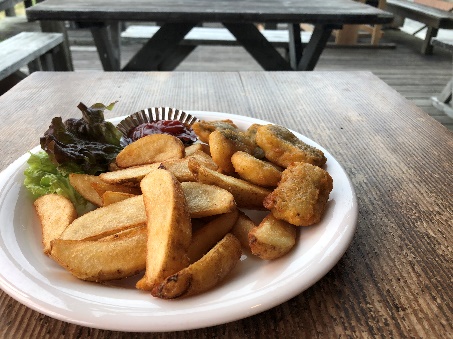 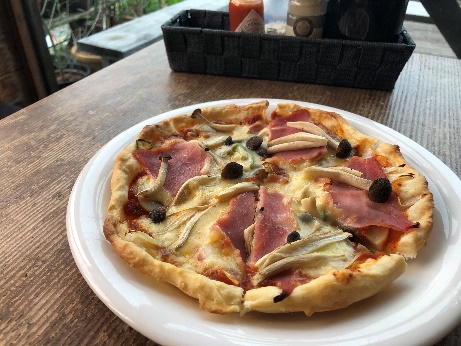 ◆お子様用の備品ご用意しています。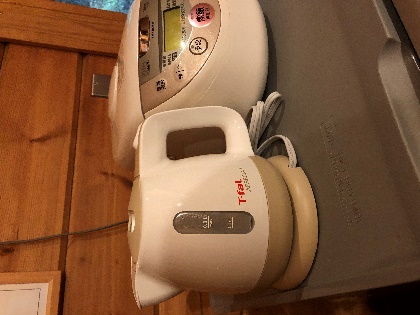 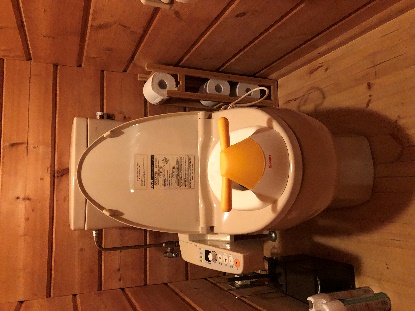 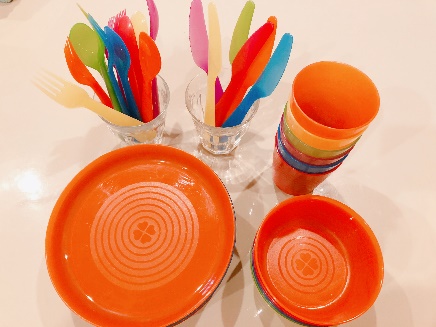 　プラスチック食器　　　　　　　　　　　　トイレ便座　　　　　　　　電気ケトル◆おもちゃは、０歳～４歳ぐらいまでのおもちゃをご用意しています。（こちらの中から、月齢に合わせて貸出したいと思います）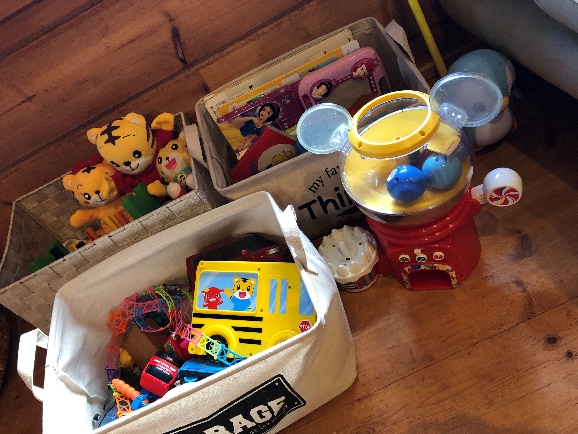 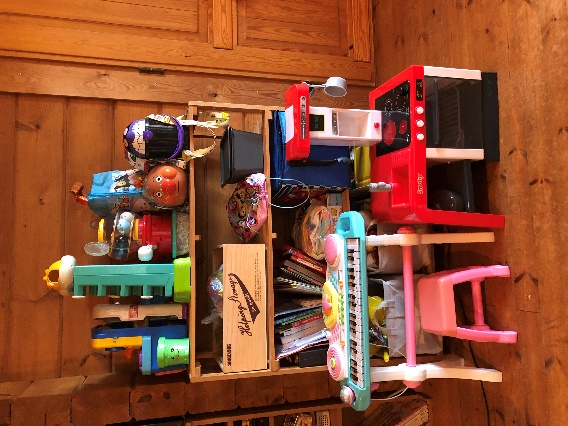 ◆お昼寝用や授乳にベッドルームご利用できます。（しっかりとしたベッドメイクはしませんので、ご了承ください。）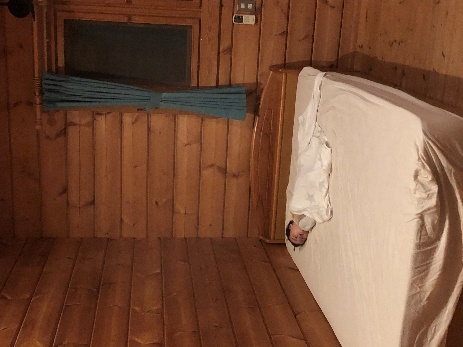 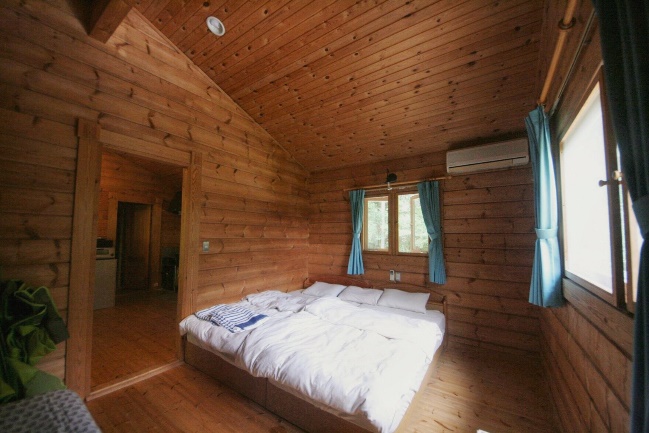 ◆大人用にネスプレッソをご用意（1人１杯分のカプセル付）美味しいコーヒーを飲みながらゆっくりとお過ごしください。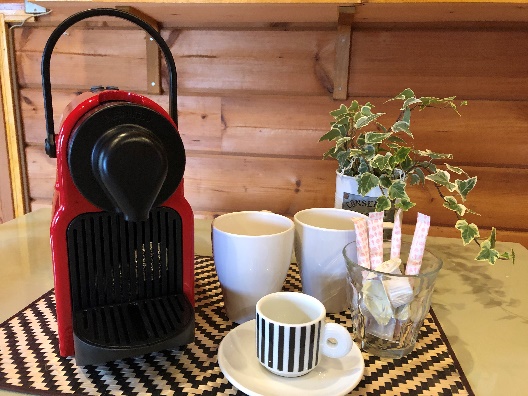 ◆中で遊ぶのに飽きたら・・・広いお庭でバドミントンや虫取り、ハンモックで遊んだりもできます。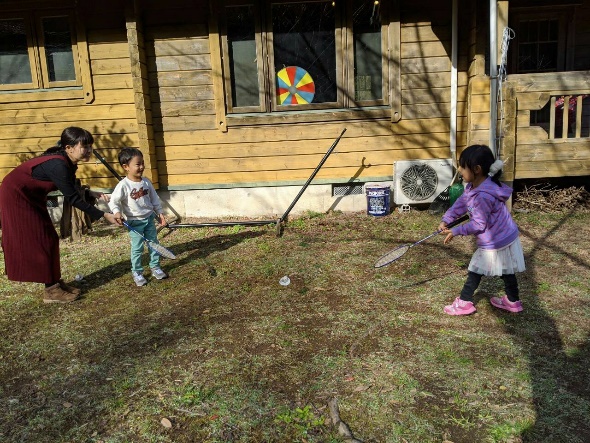 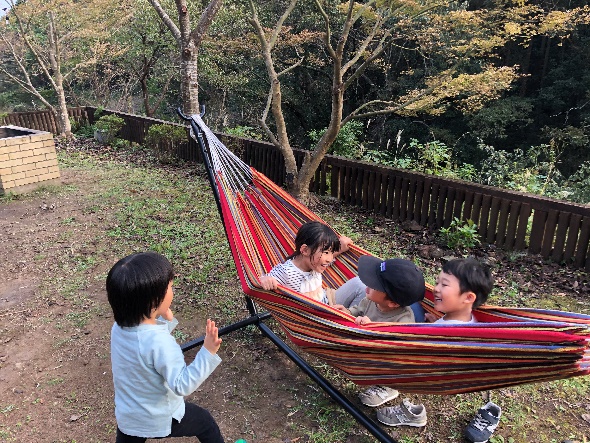 ◆駐車場について駐車場は３台、そして奥のコテージにも２台停めることができます。路上駐車も可能です。◆ご予約の際には、ご利用日、人数（大人、子供）、ご利用希望時間、お車の台数をご連絡下さい。◆ご利用の際には、コテージ内にハウスルールがございますので、そちらを必ずご確認下さい。